Załącznik nr 1 do Ogłoszeniapostępowanie nr 6/SZ/2019DRUK OFERTOWYDANE WYKONAWCYW odpowiedzi na Ogłoszenie o zamówieniu na usługi społeczne, zgłaszam/y przystąpienie do postępowania o udzielenie zamówienia publicznego na usługi społeczne, których przedmiotem jest: „Świadczenie usług stomatologicznych dla cudzoziemców osadzonych w Strzeżonym Ośrodku dla Cudzoziemców w m. Przemyśl”Oferuję/my realizację przedmiotu zamówienia za cenę oferty brutto:słownie:  ……………………………………………………………………………………………zgodnie z poniższą tabelą:Wzór do obliczenia cena oferty brutto(5): cena brutto za jedną osobę(4)  x ilość(3) Poszczególne ceny należy podać z uwzględnieniem dwóch miejsc po przecinku.* patrz Rozdział III pkt 1Dostępność do usługi w co najmniej jedną sobotę w miesiącu – ……. (należy wpisać TAK lub NIE)Oświadczam/y, że w cenie oferty zostały uwzględnione wszystkie koszty wykonania zamówienia.Oświadczam/y, że uważamy się za związanych niniejszą ofertą przez 30 dni licząc od upływu terminu składania ofert.Oświadczam/y, że zapoznaliśmy się z treścią Ogłoszenia wraz z załącznikami i nie wnosimy do nich zastrzeżeń oraz przyjmujemy warunki w nich zawarte.Oświadczam/y, że przedmiot zamówienia będziemy realizować: (*niepotrzebne skreślić)- samodzielnie*- przy udziale podwykonawców*, zgodnie z poniższą tabelą:Oświadczam/y, że usługi stomatologiczne świadczone będą w niżej wskazanym miejscu i czasie:………..………………………………………………………………………………………………………………………………………………………………………………………………….…….(należy wskazać adres placówki, w której świadczone będą usługi stomatologiczne)w godzinach od ………….…… do ……………… od poniedziałku do piątku                              (należy wpisać co najmniej od 9:00 do 16:00)oraz w sobotę w godzinach od ………….………. do ………………….*                                                (*należy wypełnić w przypadku dostępności do usługi w sobotę)Oświadczam/y, że w przypadku przyznania nam zamówienia, zobowiązujemy się do zawarcia umowy w miejscu i w terminie wskazanym przez Zamawiającego.Oświadczam/y, że wypełniliśmy obowiązki informacyjne przewidziane w art. 13 lub art. 14 RODO1) wobec osób fizycznych, od których dane osobowe bezpośrednio lub pośrednio pozyskaliśmy w celu ubiegania się o udzielenie zamówienia publicznego w niniejszym postępowaniu.*Zobowiązujemy się przetwarzać powierzone nam dane osobowe zgodnie z art. 28 RODO1) oraz                        z innymi przepisami prawa powszechnie obowiązującego, które chronią prawa osób, których dane dotyczą.…….…….........................................................                                                                                                                                                                                   (podpis i pieczęć upoważnionego przedstawiciela Wykonawcy)…………………….……. dnia ……….……..……1) Rozporządzenie Parlamentu Europejskiego i Rady (UE) 2016/679 z dnia 27 kwietnia 2016 r. w sprawie ochrony osób fizycznych w związku z przetwarzaniem danych osobowych i w sprawie swobodnego przepływu takich danych oraz  uchylenia dyrektywy 95/46/WE (ogólne rozporządzenie o ochronie danych) (Dz. Urz. UE. L119 z 04.05.2016, str. 1). * W przypadku gdy Wykonawca nie przekazuje danych osobowych innych niż bezpośrednio jego dotyczących lub zachodzi wyłączenie stosowania obowiązku informacyjnego, stosownie do art. 13 lub art. 14 ust. 5 RODO treści oświadczenia Wykonawca nie składa (należy przekreślić).Załącznik nr 2 do Ogłoszeniapostępowanie nr 6/SZ/2019OŚWIADCZENIE WYKONAWCY o braku podstaw do wykluczenia z postępowaniaJa/my niżej podpisany/ni ……………………………………………………………………………….                                                                   (imię i nazwisko osoby/osób podpisujących oświadczenie)działając w imieniu i na rzecz:………………………………………………………………………………………………………….(pełna nazwa i adres Wykonawcy)składając ofertę w postępowaniu o udzielenie zamówienia publicznego na usługi społeczne pn.:„Świadczenie usług stomatologicznych  dla cudzoziemców osadzonych w Strzeżonym Ośrodku dla Cudzoziemców w m. Przemyśl”   	Oświadczam/y, że nie podlegam/y wykluczeniu z postępowania na podstawie art. 24 ust. 1 pkt 12-22  oraz  
art. 24 ust. 5 pkt 1 ustawy Prawo zamówień publicznych.…….…….........................................................                                                                                                                                                                                    (podpis i pieczęć upoważnionego przedstawiciela Wykonawcy)…………………….……. dnia ……….……..……Oświadczam/y, że zachodzą w stosunku do mnie/nas podstawy wykluczenia z postępowania na podstawie 
art. ………… ustawy p.z.p. (podać mającą zastosowanie podstawę wykluczenia spośród wymienionych 
w art. 24 ust. 1 pkt 13-14, 16-20 lub art. 24 ust. 5 pkt. 1 ustawy p.z.p.).  Jednocześnie oświadczam, że  
w związku z ww. okolicznością, na podstawie art. 24 ust. 8 ustawy p.z.p. podjąłem następujące środki naprawcze:……………………………………………………………………………………………………………………………………………………………………………………………………………………………….…….........................................................                                                                                                                                                                                    (podpis i pieczęć upoważnionego przedstawiciela Wykonawcy)…………………….……. dnia ……….….…..……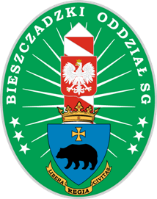 BIESZCZADZKI ODDZIAŁ STRAŻY   GRANICZNEJim. gen. bryg. Jana Tomasza Gorzechowskiego     ul. Mickiewicza 34                       37 – 700 Przemyśl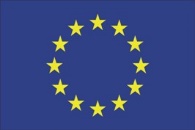 UNIA EUROPEJSKAFUNDUSZ AZYLU, MIGRACJII INTEGRACJIPełna nazwa:.................................................................................……………………………………………………………………….......Imię i nazwisko osoby/osób upoważnionej/ych do reprezentacji Wykonawcy i podpisująca/e ofertę:.............................................................................................Adres: ulica ................................. kod ........... miejscowość ..........................tel.: ..................... faks: ................. e-mail......................................numer NIP ................................... numer REGON .................................złPrzedmiot zamówieniaJ. m.IlośćCena brutto                           za jedną osobęCena oferty brutto12345Usługa stomatologiczna*osoba100 L.p.Nazwa i adres podwykonawcyZakres powierzony podwykonawcyBIESZCZADZKI ODDZIAŁ STRAŻY   GRANICZNEJim. gen. bryg. Jana Tomasza Gorzechowskiego       ul. Mickiewicza 34                        37 – 700 PrzemyślUNIA EUROPEJSKAFUNDUSZ AZYLU, MIGRACJII INTEGRACJI